Publicado en Alicante el 04/02/2019 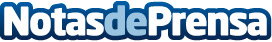 Energy Sistem consolida su estrategia de e-commerce durante la campaña navideña e incrementa sus ventas en el canal onlineLa marca de tecnología especializada en audio personal refuerza su plan de negocio mediante la combinación de una nueva web y la venta a través de e-tailers y marketplacesDatos de contacto:Comunicación Energy SistemNota de prensa publicada en: https://www.notasdeprensa.es/energy-sistem-consolida-su-estrategia-de-e Categorias: Marketing Valencia E-Commerce Consumo Dispositivos móviles http://www.notasdeprensa.es